            EΛΛΗΝΙΚΗ ΔΗΜΟΚΡΑΤΙΑ                                                            ΥΠΟΥΡΓΕΙΟ ΠΑΙΔΕΙΑΣ, ΕΡΕΥΝΑΣ                                Πάτρα    07-02-2018                      ΚΑΙ ΘΡΗΣΚΕΥΜΑΤΩΝ                                                 Αριθ. Πρωτ. Φ.9α/ΚΔ/1490                               ΠΕΡΙΦΕΡΕΙΑΚΗ Δ/ΝΣΗ Π/ΘΜΙΑΣ & Δ/ΘΜΙΑΣ                                                ΕΚΠΑΙΔΕΥΣΗΣ ΔΥΤΙΚΗΣ ΕΛΛΑΔΑΣ  ΤΜΗΜΑ ΕΠΙΣΤΗΜΟΝΙΚΗΣ & ΠΑΙΔΑΓΩΓΙΚΗΣ                            ΚΑΘΟΔΗΓΗΣΗΣ Δ.Ε.  Ταχ.Διεύθυνση : Ακτή Δυμαίων 25ΑΤαχ.Κώδικας    : 262 22 ΠΑΤΡΑΤαχ.Θυρίδα      : 2540Πληροφορίες    : Κουρτέσης Ηλίας                           Σκιαδαρέση ΜαριάνναΤηλέφωνα        : 2610-362403/429Fax                   : 2610-362410E-Mail              : mail@dellad.pde.sch.gr                                                                                                                                                        ΘΕΜΑ: «3ος Πανελλήνιος Λογοτεχνικός Διαγωνισμός» 	Το Πειραματικό Γυμνάσιο Πανεπιστημίου Πατρών προκηρύσσει τον 3ο Πανελλήνιο Λογοτεχνικό Διαγωνισμό Ποίησης και Διηγήματος για το σχολικό έτος 2017-2018 που απευθύνεται σε μαθητές/μαθήτριες Γυμνασίου και Λυκείου όλης της Ελλάδας, με θέμα «Αν δεν στηρίξεις το ένα πόδι σου έξω απ’ τη Γη, ποτέ σου δεν θα μπορέσεις να σταθείς επάνω της». Τα χρονικά όρια του διαγωνισμού παρατείνονται ως τις 15 Μαρτίου 2018.	Η κριτική επιτροπή που θα συγκροτηθεί από το Επιστημονικό Εποπτικό Συμβούλιο (ΕΠΕΣ) του Πειραματικού Γυμνασίου Πανεπιστημίου Πατρών (Π.Γ.Π.Π) θα περιλαμβάνει πανεπιστημιακούς, λογοτέχνες και εκπαιδευτικούς της Πάτρας. Τα έργα που θα διακριθούν θα παρουσιαστούν σε ειδική εκδήλωση που θα οργανώσει κατά το τρέχον σχολικό έτος το Π.Γ.Π. Πατρών στον χώρο του Νέου Αρχαιολογικού Μουσείου Πατρών. Επιπλέον, τα διακριθέντα μαθητικά έργα θα δημοσιευτούν σε ηλεκτρονικό βιβλίο (e-book) που θα εκδώσει το Πειραματικό Γυμνάσιο Πανεπιστημίου Πατρών κατά το σχολικό έτος 2018-2019, το οποίο θα φέρει ISBN και δυνατότητα μεταφόρτωσης (download).	Σας ενημερώνουμε, επίσης, ότι ο ηλεκτρονικός σύνδεσμος (link) της ιστοσελίδας του Πειραματικού Γυμνασίου Πανεπιστημίου Πατρών που αφορά την προκήρυξη και διεξαγωγή του εν λόγω διαγωνισμού είναι ο ακόλουθος: http://gym-aei-patras.ach.sch.gr/new/index.php/2014-11-27-11-28-9Για περαιτέρω πληροφορίες οι ενδιαφερόμενοι/ες μπορούν να απευθύνονται στις υπεύθυνες του διαγωνισμού κ.κ. Αθανασία Μπαλωμένου, Διευθύντρια του ΠΓΠΠ, και Μαίρη Μ. Σιδηρά, εκπαιδευτικό ΠΕ02 του ΠΓΠΠ, στο τηλέφωνο 2610431950 ή μέσω ηλεκτρονικού ταχυδρομείου στη διεύθυνση ppgpp@sch.gr  Επισυνάπτουμε την αρχική προκήρυξη του εν λόγω διαγωνισμού και την σχετική έγκριση του ΥΠ.Π.Ε.Θ. και παρακαλούμε για την ενημέρωση των σχολικών μονάδων αρμοδιότητάς σας. 						           Ο Περιφερειακός Δ/ντής                                                                  Π/θμιας & Δ/θμιας Εκπ/σης Δυτ. Ελλάδας                                                                      Κωνσταντίνος Γιαννόπουλος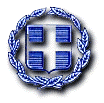 